Государственное бюджетное общеобразовательное учреждение«Нурлатская школа-интернат для детей с ограниченными возможностями здоровьяМетодическая разработка урока на тему: Счет чисел от 1до 10.Составитель: учитель-дефектолог Нсыбуллина Г.С.Нурлат  2022Ход урока.УчительНасыбуллина Г.СНасыбуллина Г.СНасыбуллина Г.СКласс4 А (ТМНР)4 А (ТМНР)4 А (ТМНР)ПредметМатематические представленияМатематические представленияМатематические представленияТемаСчет чисел от 1 до 10 (закрепление)Счет чисел от 1 до 10 (закрепление)Счет чисел от 1 до 10 (закрепление)Тип урокаУрок  закрепления знанийУрок  закрепления знанийУрок  закрепления знанийЦельЗакрепить последовательность натурального ряда чисел от 1 до 10.Закрепить последовательность натурального ряда чисел от 1 до 10.Закрепить последовательность натурального ряда чисел от 1 до 10.ЗадачиобробрЗакреплять знания  нумерации, прямого и обратного счета в пределах 10, умения соотносить количество предметов с числом.ЗадачивоспвоспВоспитывать интерес к учебной деятельности, формировать навыки  правильного поведения на уроке,  аккуратности работы в тетради.ЗадачиразвразвРазвивать внимание, логическое мышление, память, скорость реакции, активизировать мыслительные процессы.ЗадачикоркорРазвивать слуховое восприятие, корректировать звукопроизношение, формировать умение правильно воспроизводить слова.Формы работыФронтальная, индивидуальная.Фронтальная, индивидуальная.Фронтальная, индивидуальная.МетодыСловесный (беседа), наглядно-иллюстративный, практический,  репродуктивный, методы стимулирования, методы контроля и самоконтроля, проблемно-поисковый.Словесный (беседа), наглядно-иллюстративный, практический,  репродуктивный, методы стимулирования, методы контроля и самоконтроля, проблемно-поисковый.Словесный (беседа), наглядно-иллюстративный, практический,  репродуктивный, методы стимулирования, методы контроля и самоконтроля, проблемно-поисковый.Планируемые результатыПланируемые результатыПланируемые результатыПланируемые результатыпредметныепредметныеОсознанное, правильное использование математических знаний для решения практических задач, овладение необходимыми вычислительными навыками, математической терминологией, умение выполнять устно арифметические действия, распознавать и изображать геометрические фигуры.Осознанное, правильное использование математических знаний для решения практических задач, овладение необходимыми вычислительными навыками, математической терминологией, умение выполнять устно арифметические действия, распознавать и изображать геометрические фигуры.метапредметные(познавательные, регулятивные, коммуникативные БУД)метапредметные(познавательные, регулятивные, коммуникативные БУД)Овладение способностью принимать и сохранять цели и задачи учебной деятельности, поиска средств ее осуществления; освоение начальных форм познавательной и личностной рефлексии; желание и умения вступать в устную коммуникацию с детьми и взрослыми в знакомых обучающимся типичных жизненных ситуациях; готовность давать оценку событий, поступков людей, излагать свое мнение; определение общей цели и путей ее достижения; умение договариваться о распределении функций и ролей в совместной деятельности; осуществлять взаимный контроль в совместной деятельности, адекватно оценивать собственное поведение и поведение окружающих; овладение начальными сведениями о сущности и особенностях объектов, процессов и явлений.Овладение способностью принимать и сохранять цели и задачи учебной деятельности, поиска средств ее осуществления; освоение начальных форм познавательной и личностной рефлексии; желание и умения вступать в устную коммуникацию с детьми и взрослыми в знакомых обучающимся типичных жизненных ситуациях; готовность давать оценку событий, поступков людей, излагать свое мнение; определение общей цели и путей ее достижения; умение договариваться о распределении функций и ролей в совместной деятельности; осуществлять взаимный контроль в совместной деятельности, адекватно оценивать собственное поведение и поведение окружающих; овладение начальными сведениями о сущности и особенностях объектов, процессов и явлений.личностныеличностные Развитие самостоятельности;  навыков сотрудничества со взрослыми и сверстниками в разных социальных ситуациях, формирование  установки  на  безопасный,  здоровый  образ  жизни; развитие адекватных представлений о собственных возможностях. Развитие самостоятельности;  навыков сотрудничества со взрослыми и сверстниками в разных социальных ситуациях, формирование  установки  на  безопасный,  здоровый  образ  жизни; развитие адекватных представлений о собственных возможностях.Межпредметные связиМежпредметные связиРазвитие речи, мир  природы и человека.Развитие речи, мир  природы и человека.Ресурсы для подготовки и проведения урокаРесурсы для подготовки и проведения урокаКомпьютер, телевизор, авторская презентация к уроку, таблички с образцами высказываний, карточки-подсказки для проведения организационного момента.Компьютер, телевизор, авторская презентация к уроку, таблички с образцами высказываний, карточки-подсказки для проведения организационного момента.Этапы урокаДеятельность учителяДеятельность учениковI. Организационный момент- Ребята, сегодня у нас необычный урок – к нам пришли гости? Им очень захотелось вместе с нами окунуться в мир знаний, узнать, что-то новое и необычное.- Повернитесь к гостям, поздоровайтесь и улыбнитесь им. – Итак, мы начинаем наш урок. - Громко прозвенел звонок –Начинается урок.Наши ушки на макушке,Глазки широко открыты.Слушаем, запоминаем,Ни минуты не теряем.Ребята, скажите, какие времена года вы знаете? (Лето, зима, осень, весна)-Скажите мне, пожалуйста, какое время года за окном? (осень)-Какие осенние месяцы вы знаете?-Какой осенний месяц идет по счету третьим? (ноябрь)-Какой осенний месяц идет по счету вторым? (октябрь)Осень – очень красивое время года.А кто знает, какой праздник у нас  приближается? (День Матери)А что  у нас мамы любят? Как вы думаете?Что мы подарим,  мамам узнаем в конце урока. (Каждому ученику за ответ учитель раздает цветы).- Мы с вами сейчас отправимся на математическую экскурсию, где нас ждет немало интересных встреч.Ребята выполняют просьбу учителя.Варианты детейIΙ. Актуализация знаний и постановка учебной проблемы.III. Формулирование темы, целей урока.-Мы, очень любим смотреть мультфильмы, да? Вот нам сегодня принес почтальон письма от героев мультфильма, и эти письма с заданиями для вас, и мы эти задании  должны будем выполнить.  Вот видите, сколько  задач перед нами стоит. От кого, мы сейчас узнаем. И мы находим письмо под № 1. Это кто?Кто нарисовано на конверте?Это письмо от Кроша. И он нам прислала в этом письме задания.Задание 1.Игра«Цифры потерялись».1..3..5,6...8..10. (также повторяем соседи чисел). У каждого ученика карточки  с  заданием индивидуальна на парте.Устный счет на слайде.- Как вы думаете, какая у нас будет тема урока?Тема нашегоурока:«Счет чисел от 1 до 10».(на слайде числа переворачиваются в буквы)-О чем мы будем говорить?- Сегодня мы будем повторять то, что изучили и проверим знания о числах от 1 до 10.Ученики отвечают на вопросыОтветы учениковЭто Крош.Ученики знакомятся с заданием и отвечают (хоровое повторение, индивидуально)Ответы детей.Хоровое повторение ΙV. Совместное открытие знаний.И мы находим письмо под № 2.Это кто?От кого это письмо?Это письмо от Ежика задания 2: Соотнесение количества предметов с цифрами от 1 до 10 с помощью прищепок. У каждого ученика карточки  с  заданием индивидуальна на парте. Письмо под № 3, кто принес нам письмо?  задание от Копатыча: «Больше - меньше». Нужно обвести кружком то число, которое больше зеленым карандашом, меньшее число подчеркнуть красным карандашом.0 * 5,2 * 5, 3 * 7, 10 * 94 * 3, 1 *4, 5 * 4, 6 * 9 ,8 * 10Ученики знакомятся с заданием и отвечают (хоровое повторение)Ответы детейV. ФизминуткаФизминутка от Нюши:Давайте отдохнем, и с новыми силами будем выполнять задании.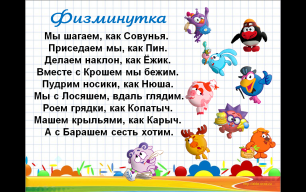 Ученики повторяют движения VI. Самостоятельное  применение  знанийВот вам следующее задания №4  от Совы в учебники.Работа с учебником и в тетрадях (Решение примеров  стр. 91 № 31, Вероника,Вадим,Марина), Миша, Влад записи  в тетрадях, Амир раскрашивает фигуры.(индивидуальная работа)Гимнастика для рукМы писали, мы писалиНаши пальчики усталиМы немножко отдохнемИ опять писать начнем.Задание под № 5  от Кар-Карыч: Задача на слайде.В корзине лежало 10 яблок, 2 яблока взяли дети. Сколько яблок осталось в корзине? /10- 2= 8 Ученики выполняют в тетрадях заданииVII. Итог урока.Рефлексия.- Что мы делали на уроке?Как вы думаете Смешарикидовольнывашей работой?  Выполненные все задания мы им  отправим.- Вы заметили,  что я вам в течение всего урока раздавала цветы, прикрепите на букет сколько у вас цветочков . У вас получилась букет. У кого больше (много) цветочков?  И вы этот букет подарите маме на праздник.Наш  урок  закончен. Вы все  работали хорошо. Молодцы! Ответы детей.Ученики крепят цветы.